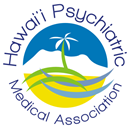 HPMA Monthly Meeting Announcement and Agenda for Tuesday, November 13, 2018Location: HMA Board RoomFor live remote access:  HPMA MeetingMeeting number: 625 177 365Password: HPMAhttps://hawaiimedicalassociation.webex.com/hawaiimedicalassociation/j.php?MTID=mcef51ac21816dd4b66a853faed43ec3bJoin by phone1-650-479-3208 Call-in toll number (US/Canada)Access code: 625 177 365Time:	6:00pm - Dinner		6:15pm - 6:30pm - Introductions/Announcements/Committee Reports		6:30pm – 7:00pm - Old and New Business7:00pm - 7:45pm – In Depth Discussion: Update on and review of HPMA Action Plan- Dr. Aulwes		7:45pm - Adjourn
Meeting Agenda: 1. Introductions2. Review of the October Meeting Minutes 3. Announcements/Upcoming Events4. Committee Reports:TreasurerMembershipAssemblyCommunications and Public AffairsResident RepresentativeEthicsLegislativeBoard5. Old business: Confirm Finance Committee MembersConfirm Task Force Review/Update By-LawsHPMA Letter to Board of MedicineHot Topics:November: Dr. Suzuki-Challenging Case PresentationDecember: Dr. HaackJanuary: Dr. Ahmed6. New business: Guests from Hawaii Association of Professional Nurses: Stacy Kracher, APRN CSAC, President; Brad Kuo APRN, President-ElectOfficial HPMA Stationary 7. In-depth discussion/Open Forum